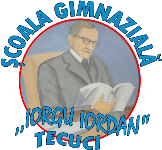 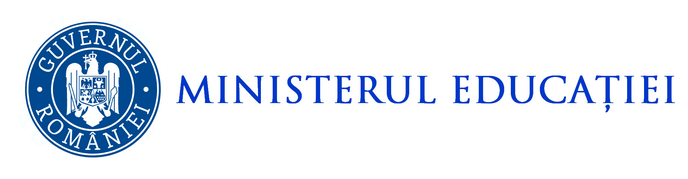 Nr…………..din………………GRAFIC UNIC DE MONITORIZARE, CONTROL, EVALUAREAN ŞCOLAR 2023-2024ARGUMENT: - Monitorizarea şi controlul activităţii în anul şcolar 2022-2023, ca punct de pornire: - Punctele slabe şi disfuncţionalităţile identificate in anul scolar 2020-2021 - Recomandările ISJ Galati, ME SCOP: - eficientizarea organizării tuturor componentelor, colectivelor şi compartimentelor şcolii, în vederea realizării obiectivelor propuse în Planul managerial MODALITĂŢI DE REALIZARE: - monitorizarea planurilor operaţionale şi implicit a obiectivelor operaţionale, vizând atingerea obiectivelor strategice stabilite în Planul de dezvoltare instituțională OBIECTIVE: CURRICULUM:Evaluarea ofertei educaționale și a performanțelor pe baza criteriilor de evaluare stabilite prin proiectul de curriculum/în urma inspecțiilorMonitorizarea elaborării ofertei CDȘ/respectarea procedurii elaborateAsigurarea organizării/desfășurării în bune condiții a evaluărilor de la finalul cl. A-II-a, a-IV-a, a-VIII-aRESURSE UMANEEvaluarea personalului didacticRealizarea de asistențe la ore, urmărirea evaluării formative, calității proiectării, proiectarea unui design nou pentru ambientul școlar, practicarea muncii colaborative din cancelarie, îmbunătățirea comunicării Realizarea planificărilor în concordanță cu cerințele programelor școlareUrmărirea parcurgerii ritmice a programelor școlareRespectarea legislației, număr note, forme de evaluare, ritmicitatea notăriiAnaliza activitățiloe comisiilor de lucruEvaluarea anuală a personaluluiEvaluarea personalului didactic auxiliar și nedidacticIntocmirea corectă și la timp a situațiilor, documentelor, rapoartelor tematice și speciale ale ISJ, CCD, ME, autoritățilorArhivarea și păstrarea documentelor oficialeCalitatea activității desfășurateRelații de colaborare între compartimenteRESURSE MATERIALE ȘI FINANCIARE-întocmirea documentelor legale privind managementul financiarEvaluarea utilizării fondului extrabugetarInchierea exercițiului financiarDEZVOLTARE INSTITUȚIONALĂ/PARTENERIAT                                                                                           Director,                                                                                     Prof.Monica URSACHEPerioadaTema și obiectivul controluluiMediul școlarFactorii implicațiCine efectuează controlulEvaluare/FinalizareConform graficului de monitorizare pe comisii Îndrumarea şi controlul profesorilor debutanţi Clasa de elevi Cadrele didactice Responsabili pe nivel de învățământ Discuţii individuale şi pe comisii; Conform fişei de asistenţă sau fişei postului; Informare C.A.; Plan de măsuri pentru remedierea deficienţelor (acolo unde este cazul) Conform graficului de monitorizare pe comisii Transformarea comisiilor în întâlniri de lucru eficiente pentru cadrele didactice Comisii metodice Cadrele didactice responsabile din comisia de curriculum Director; Responsabili pe nivel de învățământ Conform graficului de asistenţe la ore Eficientizarea activităţii de predare-învăţare-evaluare online si ofline – accent pe evaluarea sumativă, proiectare de calitate, metode activ participative, design ambiental regândit, muncă colaborativă, descoperirea nevoilor reale ale elevilor Clasa de elevi Cadrele didactice Director; Responsabilii comisiilor metodice Conform fişei de asistenţă; Analiza în comisia de curroculum / CP; Plan de măsuri pentru remedierea deficienţelor (acolo unde este cazul) Lunar şi conform graficului activităţii Verificarea prin sondaj a respectării normelor PSI, protecţia muncii, securitatea şi sănătatea în muncă Unitatea şcolară Elevi, personal didactic şi nedidactic; Comisii de lucru Director Responsabilii comisiilor de lucru. Analiza activităţilor în CA şi adoptarea măsurilor corespunzătoare Zilnic Verificarea ţinutei şi a comportamentului elevilor în spaţiul şcolar demersuri achiziția uniformei școlare pentru anul 2023-2024Unitatea şcolară Elevi, diriginţi, profesorii de serviciu Paznici. Director Profesori de serviciu Responsabili comisii Măsuri pentru remedierea Deficienţelor constatate - în CA şi CP Zilnic Verificarea stării de igienă şi curăţenie Unitatea şcolară Personalul de îngrijire Director Măsuri pentru remedierea deficienţelor constatate Zilnic Verificarea activităţii profesorilor de serviciu , crearea unui ambient placut prin asigurarea unui fond muzical ales de elevi pentru pauze Unitatea şcolară Profesorii de serviciu Director Membrii C.A. Analiza activităţilor în CA şi luarea măsurilor corespunzătoare Zilnic Verificarea condicii şi a prezenţei cadrelor didactice la activitatile didactice, a personalului didactic auxiliar şi nedidactic Unitatea şcolară Personalul şcolii Director Membrii C.A. Analiza activităţilor în CA => măsuri corespunzătoare Săptămânal în fiecare zi de vineri Verificarea cataloagelor -frecvenţă şi notarea ritmică Cataloage Persoanle/ - pe grupe de clase Cadre didactice, profesori, diriginţi, elevi DirectorConsilier educativ Monitorizări săptămânale Informări lunare în CP Lunar Monitorizarea derulării bugetului de venituri şi cheltuieli Evidenţa fondurilor extrabugetare Unitatea şcolară Compartimentul contabilitate Director Contabil Informări în C.A. 16 – 30 septembrie Verificarea Planificărilor Unitatea şcolară Cadre didactice Director Responsabili CM Informări în C.A. Septembrie - octombrie Elaborarea planurilor manageriale pentru : director, comisii de lucru, Compartimente – predarea şi aprobarea acestora Unitatea şcolară Director; Director Responsabili comisii Responsabili compartimente Discuţii pe comisii şi compartimente Analiza în C.A. şi CP 20 Septembrie – 10 octombrie Monitorizarea efectuării şedinţelor cu părinţii, online si fizic Unitatea şcolară Pentru fiecare clasă Consilier educativ; Profesorii diriginţi Director; Consilier educativ; Verificarea proceselor verbale de la şedinţe 1 – 30 octombrie Monitorizarea înscrierii cadrelor didactice la examenele de definitivare în învăţământ şi grade didactice Prof. candidaţi Responsabilul comisiei pentru formarea continuă a cadrelor didactice. Director Responsabilul comisiei pentru formarea continuă a cadrelor didactice Verificarea documentelor şi înaintarea dosarelor la ISJ 15 – 25 sept Verificarea stadiului şi corectitudinii completării cataloagelor Pentru fiecare clasă Profesorii diriginţi Director discuţii în C.P. 25 – 31 octombrie Verificarea documentelor comisiilor/catedrelor Comisiile metodice Responsabili comisiilor metodiceDirector Informări în C.A. 15 – 25 noiembrie Serviciul secretariat Şef serviciul secretariat Director Informare în C.A. Noiembrie - decembrie Verificarea procedurilor de inventariere şi casare Serviciul administrativ, financiar - contabil Contabil şef. Comisia de inventariere şi casare Director Contabil şef Informare în C.A. Octombrie-martie Verificarea sistemului de încălzire – centrale termice Unitatea şcolară Personalul muncitor Director Membrii C.A. Informare permanentaLunar Verificarea şi monitorizarea activităţii de prevenire a violenţei în şcoală Spaţiul şcolar Personalul didactic şi nedidactic Director Profesori diriginţi PV de la şedinţele lunare Planul de măsuri Informări în CP şi CA. octombrie încadrarea pe postul de 0,50 n ingrijitor Școalacontabil profesori Director Informări în CA privind evidenţa activităţilor Registrul de evidenţă Permanent Monitorizarea derulării parteneriatelor şcolare, proiectelor educative, etc. Scrierea de noi proiecte pentru activități nonformale , educație remedială Şcoală Consilier educativ Profesorii implicaţi Director Consilier educativ Măsuri organizatorice; Portofoliile proiectelor Formulare de candidatură Noiembrie Martie Mai Verificarea activităţilor la nivelul comisiei de orientare scolara si profesionala Şcoală Consilier educativ Prof. diriginţi Director Consilier educativ Informare în CA Conform notelor de serviciu Februarie Iunie Verificarea modului de utilizarea şi întreţinere a bazei materiale Îmbunătățirea bazei materiale prin achiziții potrivite, donații și sponsorizări Spaţiul şcolar Personal didactic, didactic auxiliar şi nedidactic Director Contabil şef Informare în CA Măsuri de recuperare a daunelor prin imputare, conform Regulamentului de ordine interioara Ian - aprilie 2023 Încadrarea cu personal didactic pentru anul şcolar 2024- 2025 Personal didactic Comisia de mobilitate Serviciul secretariat Director; Informare în CP şi CA – detașari, pensionări, pretransfer etc. 15 – 30 martie Verificarea documentelor şcolare Cataloage Registre matricole. Prof. diriginţi Secretariat Director Măsuri de remediere Ianuarie Discutii cu elevii, cadrele didactice si parintii despre starea de bine din școală pentru elevi, părinți și cadre didactice Şcoală Personal didactic auxiliar şi nedidactic Director Discuţii individuale conform fişei postului Măsuri corespunzătoare Mai Monitorizarea şi controlul evaluării activităţii de predare – învăţare Clasele de elevi Cadre didactice Responsabilii comisiilor metodice Director Consilier educativ. Informări în cadrul comisiilor şi prezentarea în CA şi CP; Măsuri ce se impun la nivelul clasei şi a cadrelor didactice 1- 21 iunie Verificarea documentelor şcolare letrice Cataloage; Registre matricole, etc. Personal didactic Profesorii diriginţi Serviciul Secretariat. Director Măsuri de remediere 25 - 30 august Evaluarea activităţii personalului didactic, auxiliar/nedidactc Şcoală Personalul şcolii Director; Membrii CA. Analiză în CP şi CA. 